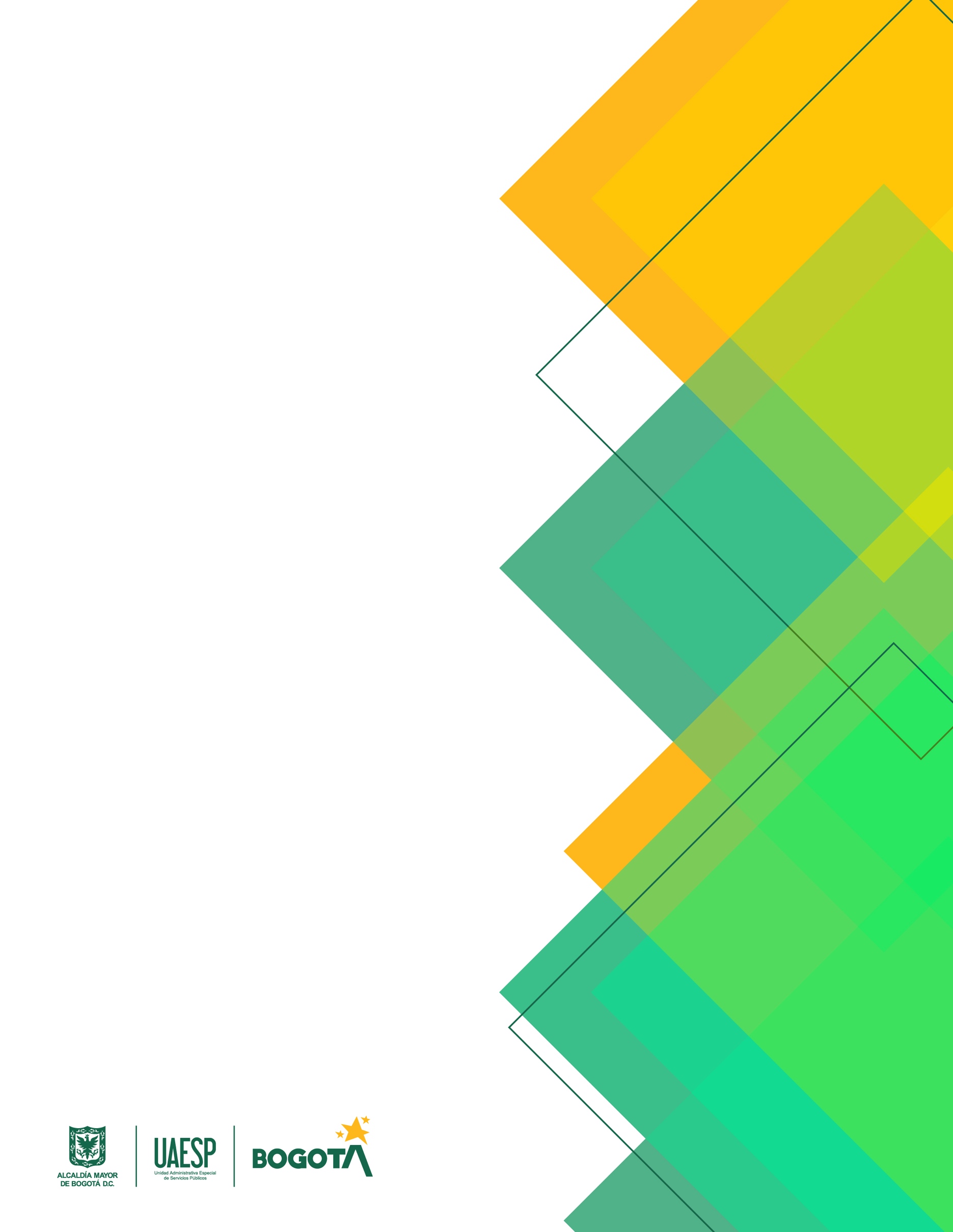 PLAN TRATAMIENTO DE RIESGOS DE SEGURIDADY PRIVACIDAD DE LAINFORMACIÓNOFICINA DE TECNOLOGIAS DELA INFORMACIÓN Y LAS COMUNICACIONESEnero 2021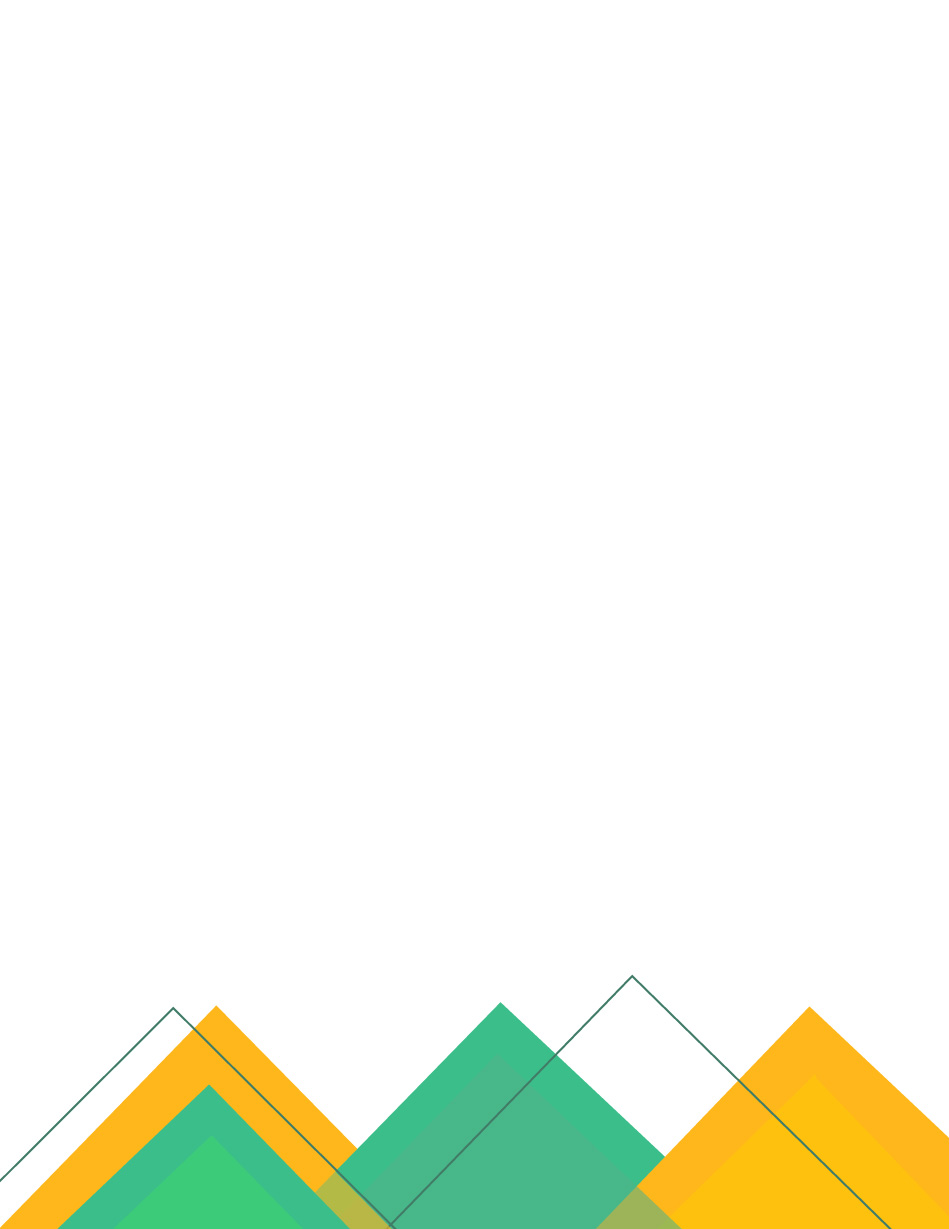 Luz Amanda CamachoDirectora GeneralCésar Mauricio Beltrán López Jefe Oficina de Tecnologías de la Información y las ComunicacionesComité Institucional de Gestión y DesempeñoJulián Camilo Amado VelandiaAndrés Pabón SalamancaIngrid Lisbeth Ramírez MorenoÁlvaro Raúl Parra ErasoHermes Humberto Forero MorenoFredy Ferley Aldana AriasRubén Darío Perilla CárdenasCarlos Arturo Quintana AstroEquipo de trabajo Sayra Paola Nova MurciaJuan Sebastián Perdomo Méndez Osbaldo Cortes LozanoGisela Arias SalazarRubén Esteban Buitrago Daza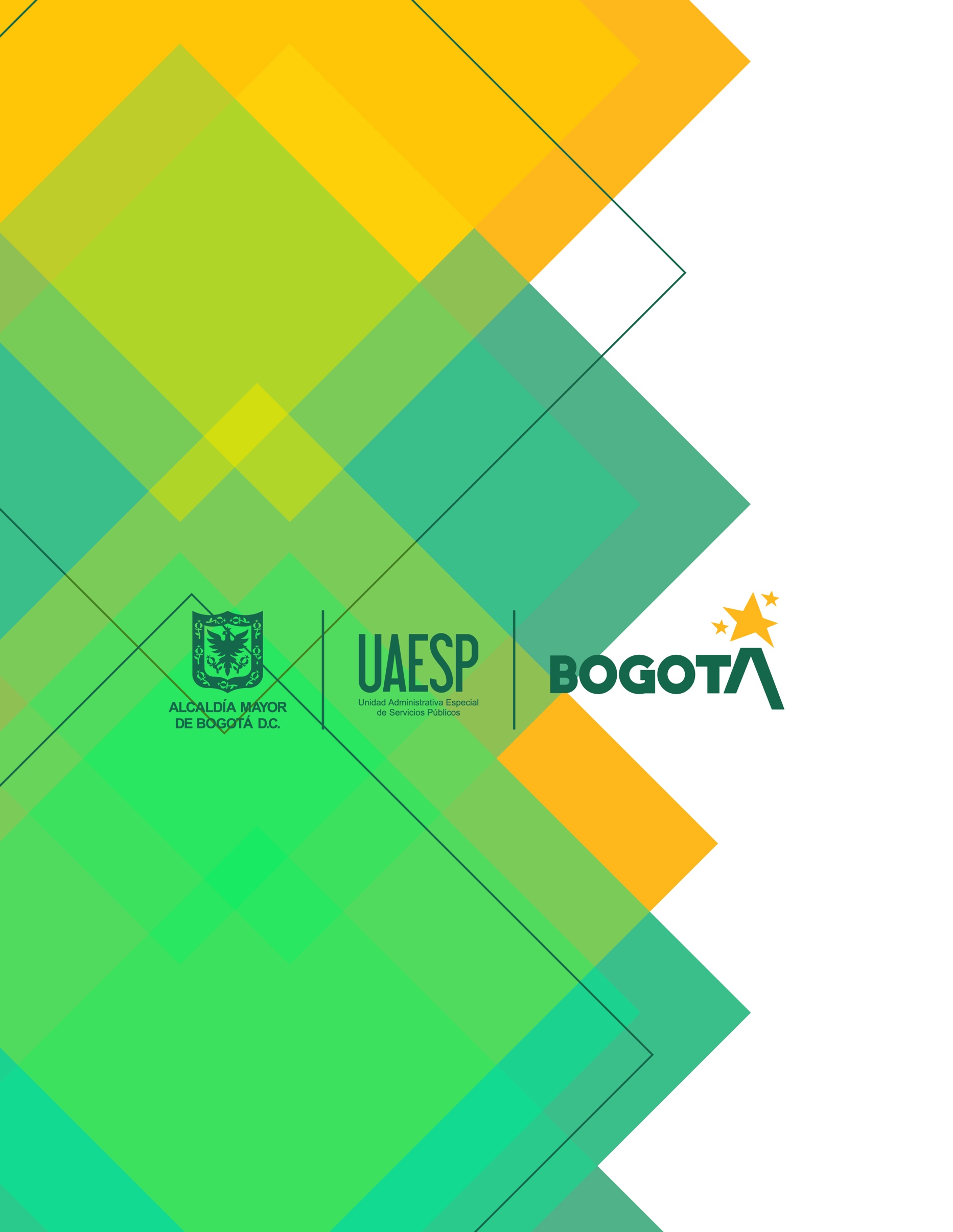 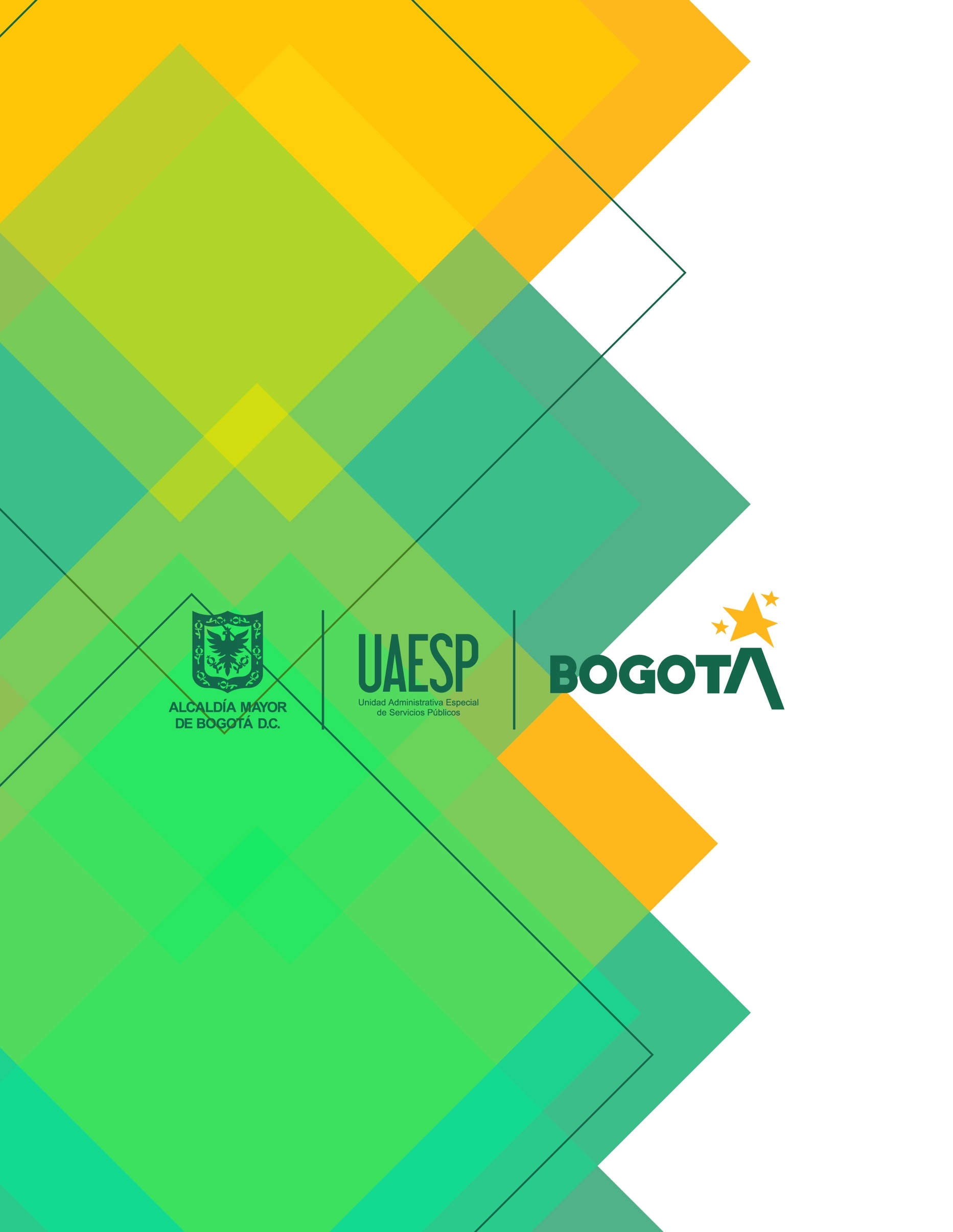 ÍNDICE DE TABLASTabla 1 Tipología del activo	10Tabla 2.Valoración de la confidencialidad	12Tabla 3. Valoración de la integridad	12Tabla 4. Valoración de la disponibilidad	12Tabla 5. Amenazas comunes por tipo	13Tabla 6. Tabla de amenazas dirigida por el hombre	14Tabla 7 Vulnerabilidades Comunes	16Tabla 8. Tipología de riesgos	17Tabla 9.Ejemplo clasificación de controles	21Tabla 10 Clasificación del riesgo	23Tabla 11 Plan Actividades Gestión de Riesgo	25ÍNDICE DE ILUSTRACIONESIlustración 1.Criterios para definir el nivel de la probabilidad	19Ilustración 2.Matriz Guía Criterios para definir el nivel de impacto	19Ilustración 3. Medición Riesgos Inherentes	20Ilustración 4. Ejemplo redacción de un control	21Ilustración 5. Formato ejemplo declaración de aplicabilidad	22GLOSARIOActivo: En el contexto de seguridad digital son elementos tales como aplicaciones de la organización, servicios web, redes, hardware, información física o digital, recurso humano, entre otros, que utiliza la organización para funcionar en el entorno digital.Aceptación de riesgo: Decisión de asumir un riesgo Amenazas: situación potencial de un incidente no deseado, el cual puede ocasionar daño a un sistema o a una organización.Análisis de Riesgo: Uso sistemático de la información para identificar fuentes y estimar el riesgo (Guía ISO/IEC 73:2002). Apetito al riesgo: magnitud y tipo de riesgo que una organización está dispuesta abuscar o retener.Causa: Todos aquellos factores internos y externos que solos o en combinación con otros, pueden producir la materialización de un riesgo.Confidencialidad: Propiedad de la información que la hace no disponible, es decir, divulgada a individuos, entidades o procesos no autorizados.Control: Medida que modifica el riesgo (procesos, políticas, dispositivos, prácticas u otras acciones).Disponibilidad: Propiedad de ser accesible y utilizable a demanda por una entidad.Evaluación del riesgo: Proceso de comparar el riesgo estimado contra criterios de riesgo dados, para determinar la importancia del riesgo.Gestión del riesgo: Proceso efectuado por la alta dirección de la entidad y por todo el personal para proporcionar a la administración un aseguramiento razonable con respecto al logro de los objetivos.Impacto: Se entiende como las consecuencias que puede ocasionar a la organización la materialización del riesgo.Integridad: Propiedad de exactitud y completitud.Mapa de riesgos: Documento con la información resultante de la gestión del riesgo. Nivel de riesgo: Da el resultado en donde se ubica el riesgo por cada activo de información.Probabilidad: Se entiende como la posibilidad de ocurrencia del riesgo. Esta puede ser medida con criterios de frecuencia o factibilidad.Riesgo: Efecto de la incertidumbre sobre el cumplimiento de los objetivos.Riesgo de seguridad digital: combinación de amenazas y vulnerabilidades en el entorno digital. Puede debilitar el logro de objetivos económicos y sociales, así como afectar la soberanía nacional, la integridad territorial, el orden constitucional y los intereses nacionales. Incluye aspectos relacionados con el ambiente físico, digital y las personas.Riesgo Inherente: Nivel de incertidumbre propio de cada actividad, sin la ejecución de ningún control.Riesgo residual: Nivel restante de riesgo después del tratamiento del riesgo.Tratamiento del riesgo: Proceso de selección e implementación de acciones de mejorar que permitan mitigar el riesgo.Valoración del riesgo: Proceso de análisis y evaluación del riesgo.Vulnerabilidad: La debilidad de un activo o grupo de activos que puede ser explotada por una o más amenazas.Ingeniería Social: Método utilizado por los atacantes para engañar a los usuarios informáticos, para que realicen una acción que normalmente producirá consecuencias negativas, como la descarga de malware o la divulgación de información personal. Los ataques de phishing con frecuencia aprovechan las tácticas de ingeniería socialHackear: Es el ingreso ilegal a computadores, páginas y redes sociales con el objetivo de robar información, suplantar la identidad del dueño, beneficiarse económicamente o protestar.OBJETIVODefinir los lineamientos mediante los cuales se realizará la gestión de riesgos de seguridad de la información en la Unidad Administrativa Especial de Servicios Públicos (UAESP), la cual debe incluir amenazas, vulnerabilidades, riesgos, controles, niveles aceptables de riesgo y el tratamiento de riesgos.ALCANCEEstablecer la hoja de ruta para la implementación del plan de tratamiento de riesgos de seguridad digital siendo aplicable a todos los procesos, funcionarios y contratistas de la Entidad, basado en la guía para la administración del riesgo en el diseño en controles del Departamento Administrativo de Función Pública-DAFP V5 y en la norma ISO27001-2013 METODOLOGÍA DE GESTIÓN DE RIESGOLa metodología para la administración y gestión de riesgos está basada en las directrices definidas por el Departamento Administrativo de la Función Pública - DAFP el cual plantea las directivas de gestión, definición, aplicación, desarrollo e implantación de los sistemas de calidad y gestión a partir del enfoque de riesgos. De esta manera, la etapa inicial propuesta por el DAFP, comienza con un análisis relacionado con el estado actual de los riesgos y su gestión dentro de la Entidad, haciendo especial énfasis en el conocimiento de ésta, desde un punto de vista estratégico, pero teniendo en mente todo el modelo de riesgos que busque la disminución de los impactos en el caso de materialización de alguno de ellos y propendiendo por la continuidad del negocio. La gestión de riesgos ofrece para la UAESP un método sistemático para analizar los riesgos derivados de los procesos que la componen con un especial énfasis en las tecnologías de la información y comunicaciones usadas en la Entidad, con el objetivo de descubrir, valorar, planificar y adelantar el tratamiento oportuno que busque mantener los riesgos en niveles óptimos de control y así preparar a la entidad para una posible materialización de alguno de los riesgos y dentro de la misma línea, poder adelantar procesos de evaluación, auditoría, certificación o acreditación, según corresponda.Identificación y Valoración de los Activos de Información Identificación de Activos de Información De acuerdo con la norma ISO/IEC 27000, “activo de información” se define como cualquier elemento que tenga valor para la organización y, en consecuencia, deba ser protegido. Por consiguiente, la primera actividad en la Gestión de Riesgos es identificar los activos de información bajo las consideraciones que la Entidad defina, actividad que debe realizarse sin perder de vista el alcance definido y aprobado por la alta dirección para el Sistema de Gestión de Seguridad de la Información (SGSI) o en el caso de la UAESP el Modelo de Seguridad y Privacidad de Información - MSPI.En este sentido, las actividades necesarias para la identificación de los activos de información y su formalización dentro de la entidad son:Definir el instrumento de captura de información identificando las variables que se deben capturar.Identificar los procesos y agendar las entrevistas con sus responsables.Recolectar la información necesaria bajo las consideraciones definidas por la Entidad.Realizar los cruces necesarios con otras fuentes de información como inventarios, Tablas de Retención Documental, entre otros, para completar información.Consolidar la información.Para adelantar esta primera etapa se debe tener en cuenta la definición de la siguiente información, con el fin de poder tener parámetros precisos frente a la captura y consolidación de la herramienta de trabajo.Identificación de Propietario, custodio, responsable y ubicaciónLos activos de información previamente identificados en el paso anterior deben tener su respectivo propietario, definido como la dependencia o proceso donde se crea o custodia dicho activo. Así mismo, definir el custodio de la información el cual, puede ser el mismo propietario o en su defecto el proceso o la persona que la Entidad haya definido para adelantar dicha tarea.El responsable es el jefe y/o subdirector de cada dependencia o proceso de uno o un grupo de activos de información y es quien debe velar porque los controles de seguridad sean implementados de manera satisfactoria. En esta medida la tipología de activos de información está definida en la siguiente tabla: Tabla 1 Tipología del activo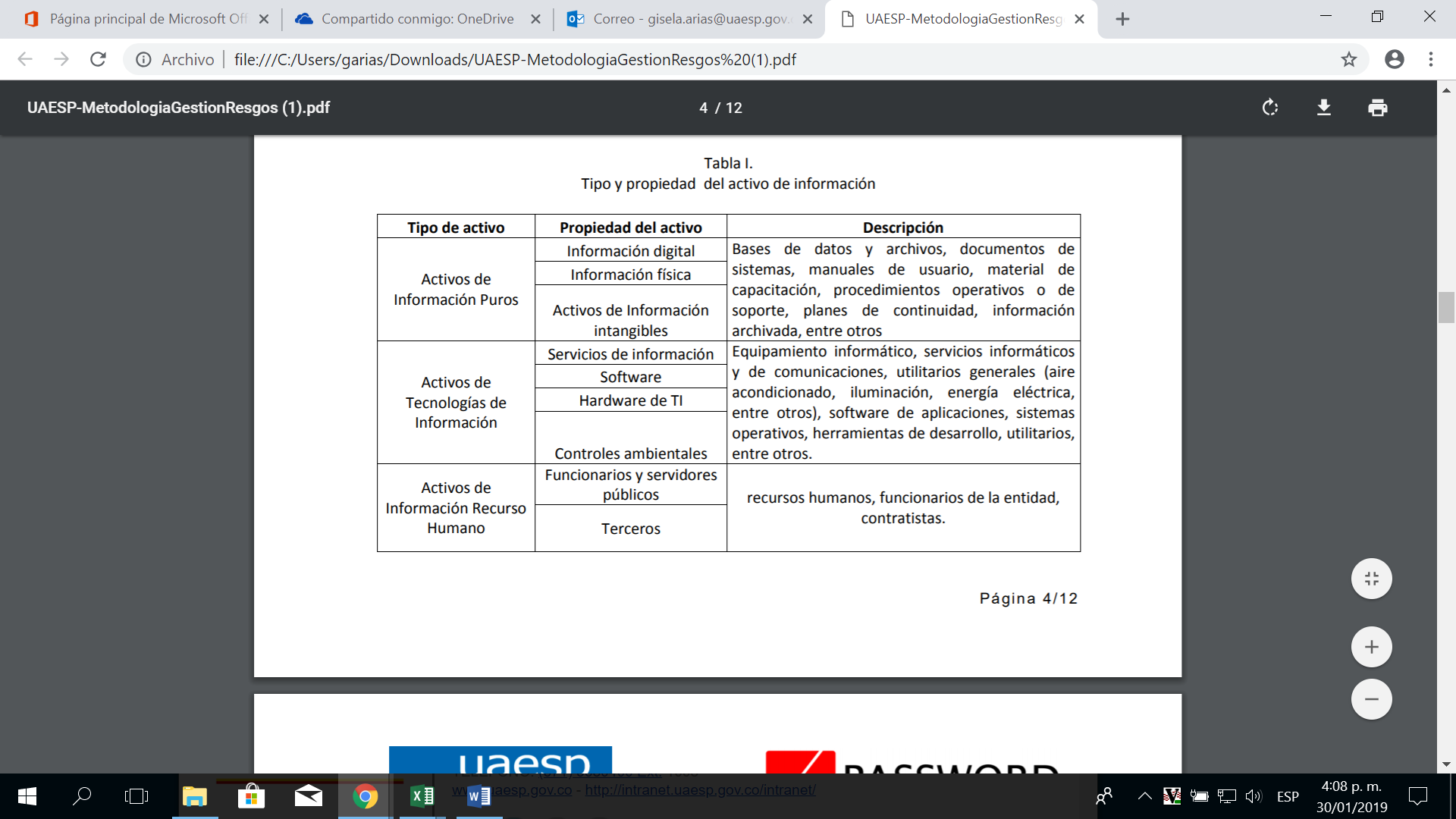 Fuente Propia	Categorización de la InformaciónLa Entidad cuenta con una categorización para el etiquetado de la información, la cual se ha establecido al interior de la entidad con los siguientes criterios:Información pública: Es toda información que un sujeto obligado genere, obtenga, adquiera, o controle en su calidad de Entidad y debe estar a disposición de cualquier persona natural o jurídica del estado colombiano.Información pública clasificada: "Es aquella información que estando en poder o custodia de un sujeto obligado en su calidad de tal, pertenece al ámbito propio, particular y privado o semi-privado de una persona natural o jurídica por lo que su acceso podrá ser negado o exceptuado, siempre que se trate de las circunstancias legítimas y necesarias y los derechos particulares o privados consagrados en el artículo 18 de la ley 1712 del 2014."Información pública reservada:	 Es aquella información que estando en poder o custodia de un sujeto obligado en su calidad de tal, es exceptuada, de acceso a la ciudadanía por daño a intereses públicos y bajo cumplimiento de la totalidad de los requisitos consagrados en el artículo 18 de la ley 1712 del 2014.Datos Personales: Cualquier información vinculada o que pueda asociarse con los datos públicos y no públicos de una o varias personas naturales o jurídicas, de acuerdo con la ley estatutaria 1581 de 2012.Valoración de los Activos de InformaciónLos activos de información deben ser valorados de acuerdo a su impacto en términos de la pérdida de las tres (3) propiedades básicas de la seguridad de la información que son la confidencialidad, integridad y disponibilidad, definidos a partir de la norma ISO/IEC 27001:2013.Confidencialidad: Es la propiedad de que la información no esté disponible ni sea revelada a individuos, entidades o procesos no autorizados.Integridad: Es la propiedad de salvaguardar la exactitud y estado completo de los activos de información.Disponibilidad: Es la propiedad de que la información sea accesible y utilizable por solicitud de un individuo o entidad autorizada cuando se requiera.Dada las anteriores definiciones, se establecen las escalas para la confidencialidad, integridad y disponibilidad respectivamente.Tabla 2.Valoración de la confidencialidadTabla 3. Valoración de la integridadTabla 4. Valoración de la disponibilidadANÁLISIS Y EVALUACIÓN DE RIESGOS DE SEGURIDAD DE LA INFORMACIÓN4.1 Identificación de las amenazasDe acuerdo con la ISO 27005, las amenazas pueden ser de origen natural o humana y pueden ser accidentales o deliberadas y ambas deben ser identificadas. Las amenazas pueden surgir desde dentro o fuera de la organización y algunas pueden afectar a más de un activo. En este caso, pueden causar diferentes impactos dependiendo de los activos afectados. Las amenazas deben identificarse de manera genérica y por tipo: luego, cuando sea apropiado, se identificarán las amenazas individuales dentro de la clase genérica. Esto significa que no se pasa por alto ninguna amenaza. Las siguientes son tablas de ejemplo y pueden usarse durante la identificación y evaluación de amenazas.Donde las siglas del origen hacen referencia a: A: Accidental (Accidental), se usa para todas las acciones humanas que pueden accidentalmente dañar activos de información. D: Deliberado (Deliberate), se utiliza para todas las acciones deliberadas dirigidas a los activos de información.E: Ambiental (Environmental), se usa para todos los incidentes que no son basados en acciones humanas.Tabla 5. Amenazas comunes por tipoFuente: Adoptado de ISO 27005:2018Aparte de las amenazas por tipo, se debe prestar especial atención a las fuentes de amenaza humana, como se listan en la tabla 6. Tabla 6. Tabla de amenazas dirigida por el hombreFuente: ISO/IEC 27005:20184.2 Identificación de la VulnerabilidadesLas vulnerabilidades de los activos de información son debilidades que son aprovechadas por amenazas y generan un riesgo. Una vulnerabilidad que no tiene una amenaza asociada puede no requerir de la implementación de un control; sin embargo, es necesario identificarla y monitorearla. Es importante tener en cuenta que un control mal diseñado e implementado puede constituir una vulnerabilidad.La identificación de las vulnerabilidades se basa en los resultados de las pruebas de hacking ético, entrevistas con los responsables de los activos de información y serán registradas en la matriz de riesgos.Tabla 7 Vulnerabilidades ComunesFuente: ISO/IEC 27005:20094.3 Identificación de RiesgosLos riesgos en seguridad de la información se identifican mediante las pruebas de seguridad, identificación por parte de los funcionarios quienes tienen claridad y han experimentado la materialización de algunos riesgos en sus procesos y finalmente por la experiencia del personal que gestiona los riesgos o el sistema. Los riesgos se relacionan con las vulnerabilidades y amenazas de cada activo de información los cuales se encuentran listados en la matriz de riesgos, bajo la tipología definida a continuación:Tabla 8. Tipología de riesgos4.4 Análisis de la ProbabilidadSe realiza el análisis de la posibilidad de ocurrencia de un riesgo y se expresa en términos de frecuencia o factibilidad, donde frecuencia implica analizar el número de eventos ocurridos en un período determinado, tratando los hechos que se han materializado o que se cuente con un historial de situaciones o eventos asociados al riesgo (información histórica); factibilidad por su lado, implica analizar la presencia de factores internos y externos que pueden propiciar el riesgo, tratándose en este caso, de un hecho que no se han presentado pero es posible que suceda.Para poder adelantar la valoración de la probabilidad en los casos que no haya información dentro de la entidad, se puede entrar a definir a partir de datos de referencias externas (otras entidades o mercado) o finalmente por el criterio de una persona experta en riesgos o en seguridad de información. Cabe resaltar que dicha probabilidad debe ser determinada por el responsable del proceso de acuerdo a su experiencia y asociado a la vulnerabilidad detectada sobre un activo de información específico y de acuerdo a la amenaza definida.Los criterios para calificar la probabilidad se describen a continuación:Ilustración 1.Criterios para definir el nivel de la probabilidad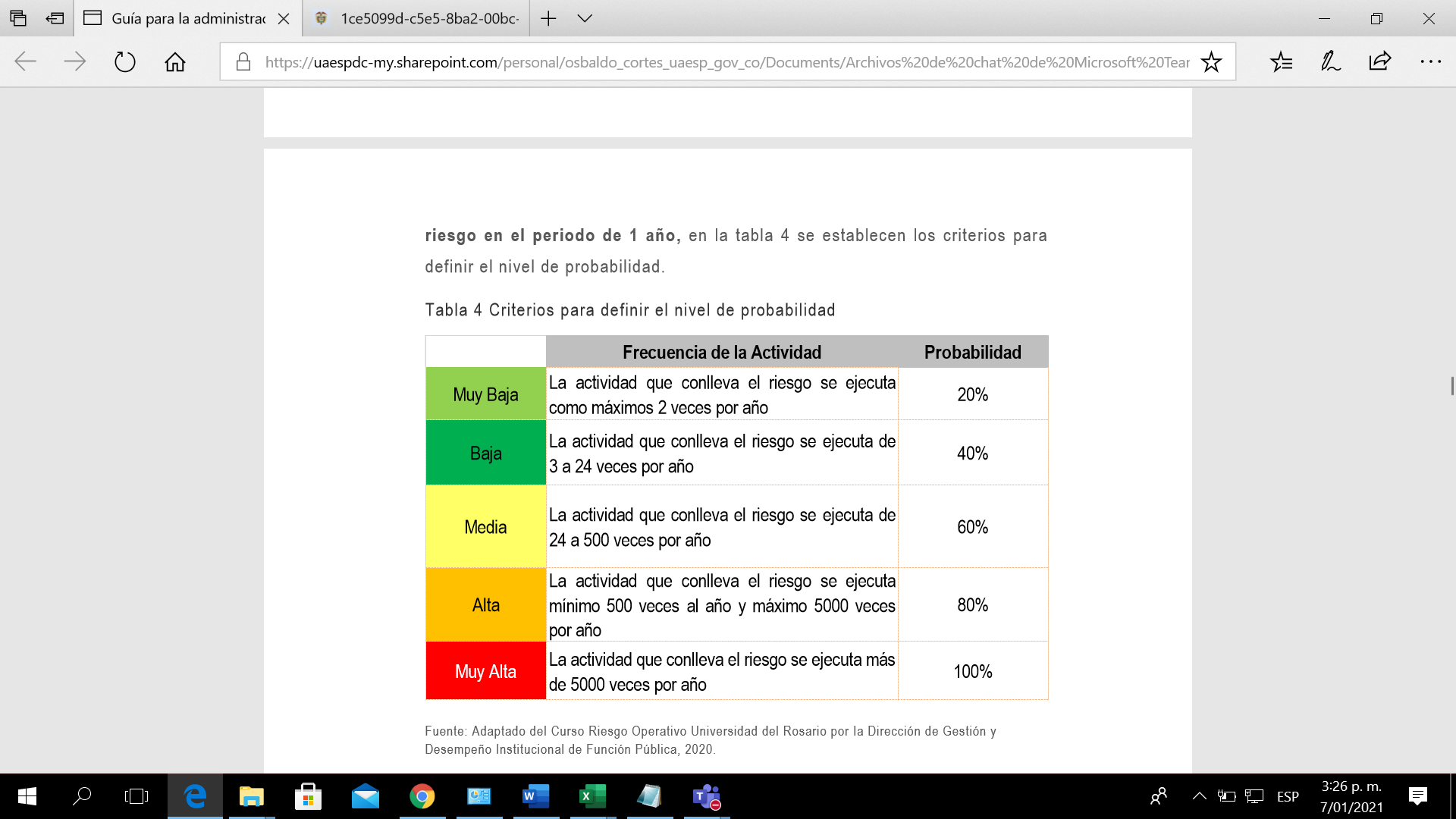 Fuente Guía DAFP V54.5 Determinar el ImpactoEl impacto está determinado por el valor máximo de la calificación registrada en términos de la seguridad de la información (Confidencialidad, Integridad y Disponibilidad) de los activos de información. Ilustración 2.Matriz Guía Criterios para definir el nivel de impacto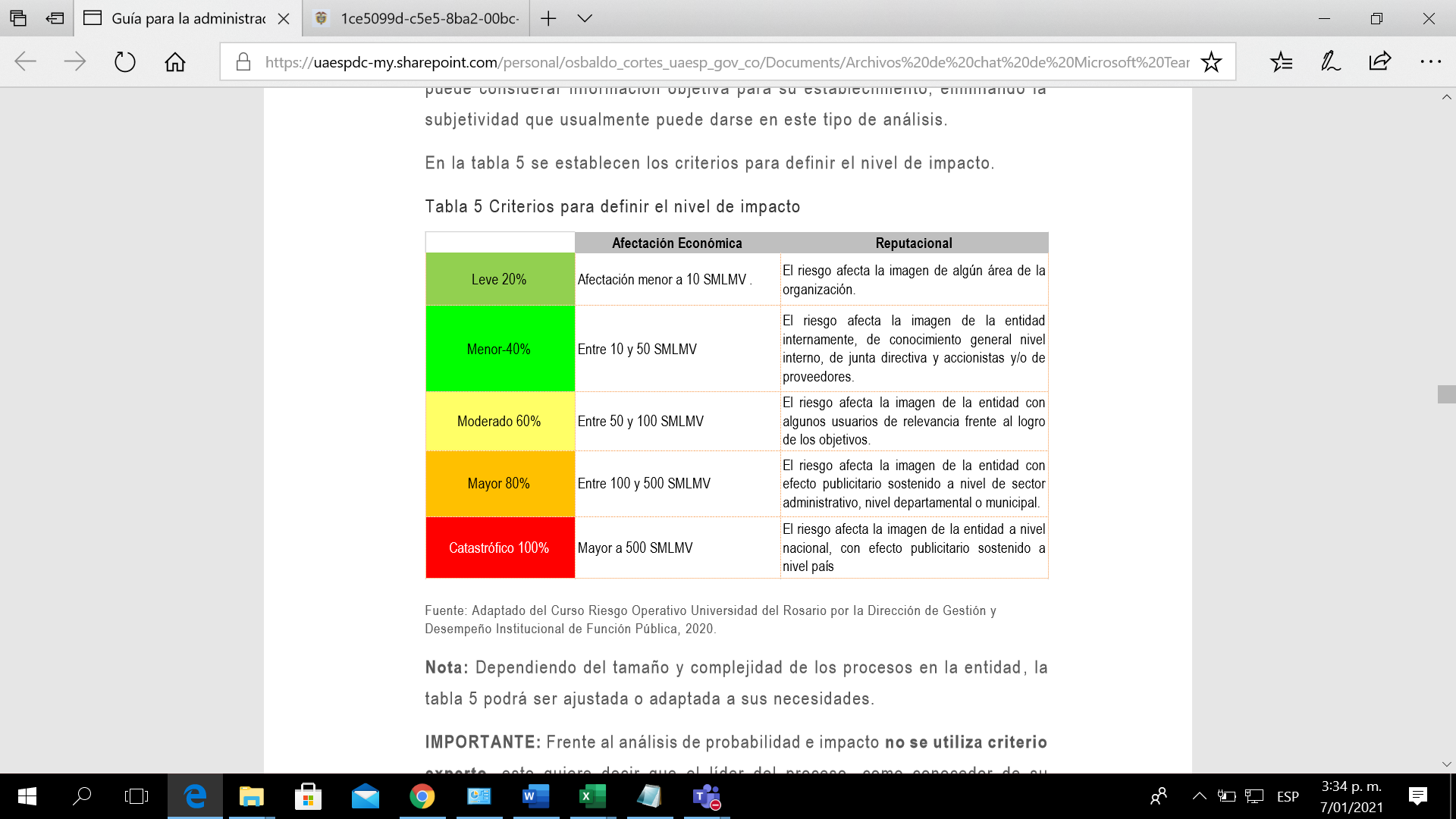 Fuente Guía DAFP V5EVALUACIÓN DE RIESGOSA partir del análisis de la probabilidad de ocurrencia del riesgo y sus consecuencias o impactos, se busca determinar la zona de riesgo inicial (RIESGO INHERENTE).Análisis preliminar (riesgo inherente)se trata de determinar los niveles de severidad a través de la combinación entre la probabilidad y el impacto. Se definen 4 zonas de severidad en la matriz de calorIlustración 3. Medición Riesgos Inherentes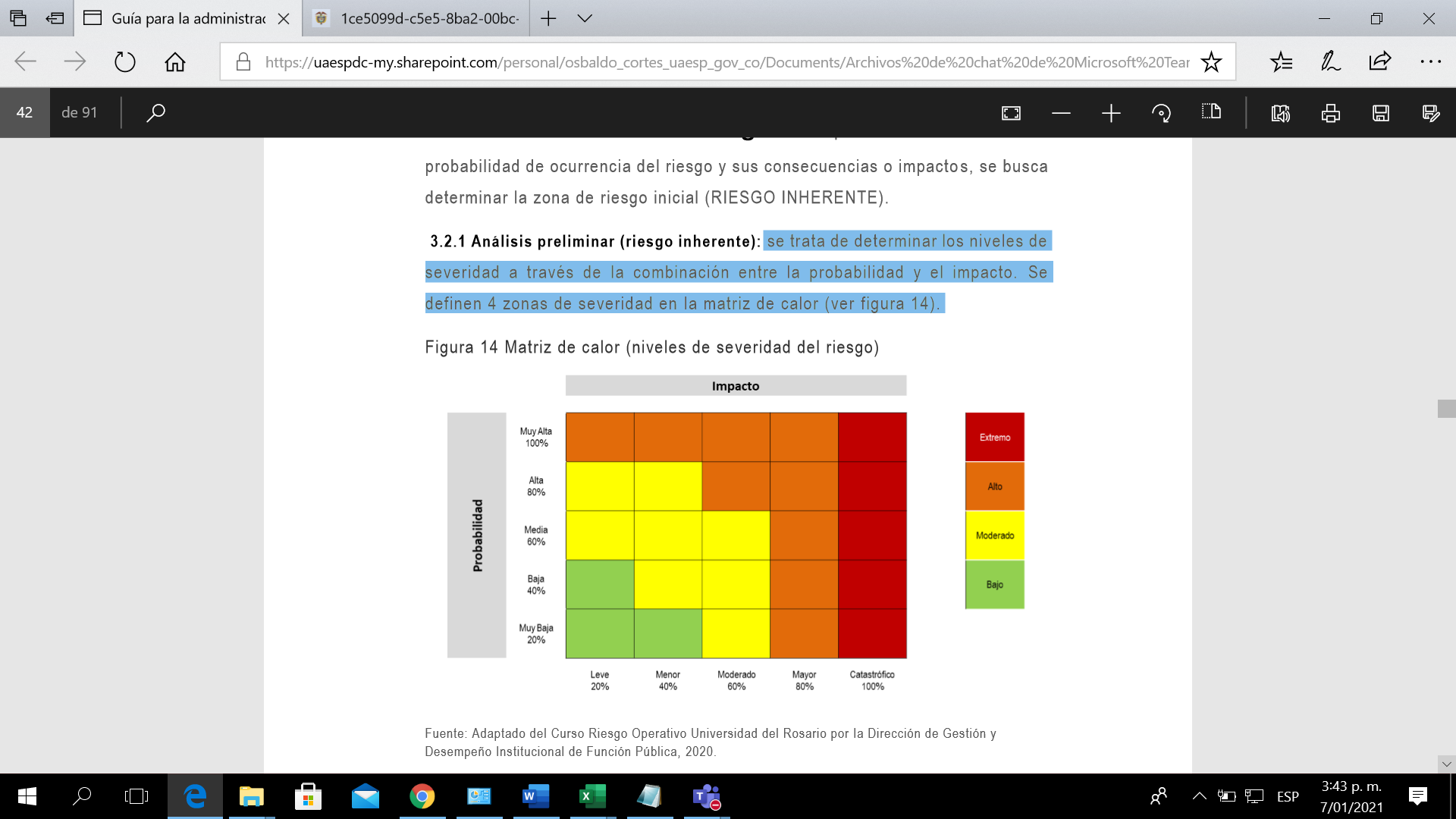 Fuente Guía DAFP V5Una vez determinado los niveles de probabilidad e impacto estos deben ser cruzados en la matriz de calor,  para determinar el nivel de severidad del riesgo como se indica en la ilustración 3.Controles La guía del DAFP define un control como la medida que permite reducir o mitigar el riesgo. Para la valoración de controles se debe tener en cuenta:La identificación de controles se debe realizar a cada riesgo a través de las entrevistas con los líderes de procesos, funcionarios o contratistas basado en su experiencia y conocimiento.Los responsables de implementar y monitorear los controles son los líderes de proceso con el apoyo de su equipo de trabajo.La guía del DAFP propone una estructura para la descripción de controles sé que facilitará más adelante entender su tipología y otros atributos para su valoración. La estructura es la siguiente:Responsable de ejecutar el control: identifica el responsable que ejecuta el control, en caso de que sean controles automáticos se identificará el sistema que realiza la actividad.Acción: se determina mediante verbos que indican la acción que deben realizar como parte del control. Complemento: corresponde a los detalles que permiten identificar claramente el objeto del control.Ilustración 4. Ejemplo redacción de un control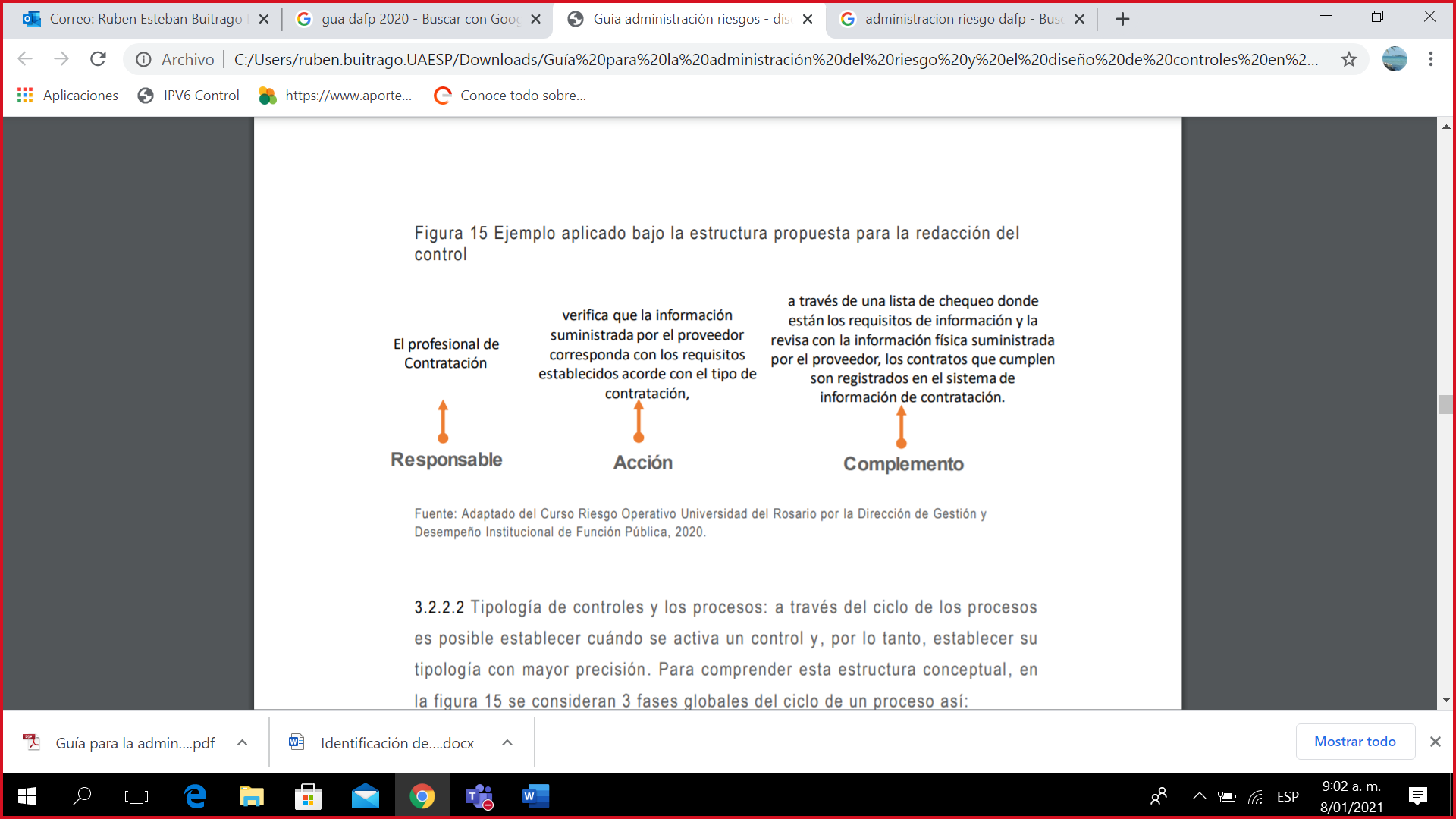 Fuente Guía DAFP V5Los controles se clasifican de la siguiente manera:Control preventivo: para evitar que la amenaza entre en contacto con la debilidadControl detectivo: para identificar que la amenaza ha aterrizado en nuestros sistemas.Control correctivo: para mitigar o disminuir los efectos de la amenaza que se manifiesta.Así mismo, de acuerdo con la forma como se ejecutan tenemos:  Control manual: controles que son ejecutados por personas.Control automático: son ejecutados por un sistema.Tabla 9.Ejemplo clasificación de controlesFuente propiaDECLARACIÓN DE APLICABILIDADDe acuerdo con la guía 8 del Mintic - Controles de Seguridad de la Información, La Declaración de Aplicabilidad, por sus siglas en ingles Statement of Applicability (SoA), es un elemento fundamental para la implementación del Modelo de Seguridad y Privacidad de la Información. La declaración de aplicabilidad se debe realizar luego del tratamiento de riesgos, y a su vez es la actividad posterior a la evaluación de riesgos.La declaración de aplicabilidad debe indicar si  los objetivos de control y los controles se encuentran implementados y en operación, los que se hayan descartado, de igual manera se debe justificar por qué algunas medidas han sido excluidas (las innecesarias y la razón del por qué no son requerías por la Entidad). Dentro de las actividades a seguir, después de la selección de los controles de seguridad, se procede a crear el plan de tratamiento de riesgos, esto con la finalidad de definir las actividades necesarias para la aplicación de los controles de seguridad. A continuación, se presenta un ejemplo de formato de Declaración de aplicabilidad: Ilustración 5. Formato ejemplo declaración de aplicabilidad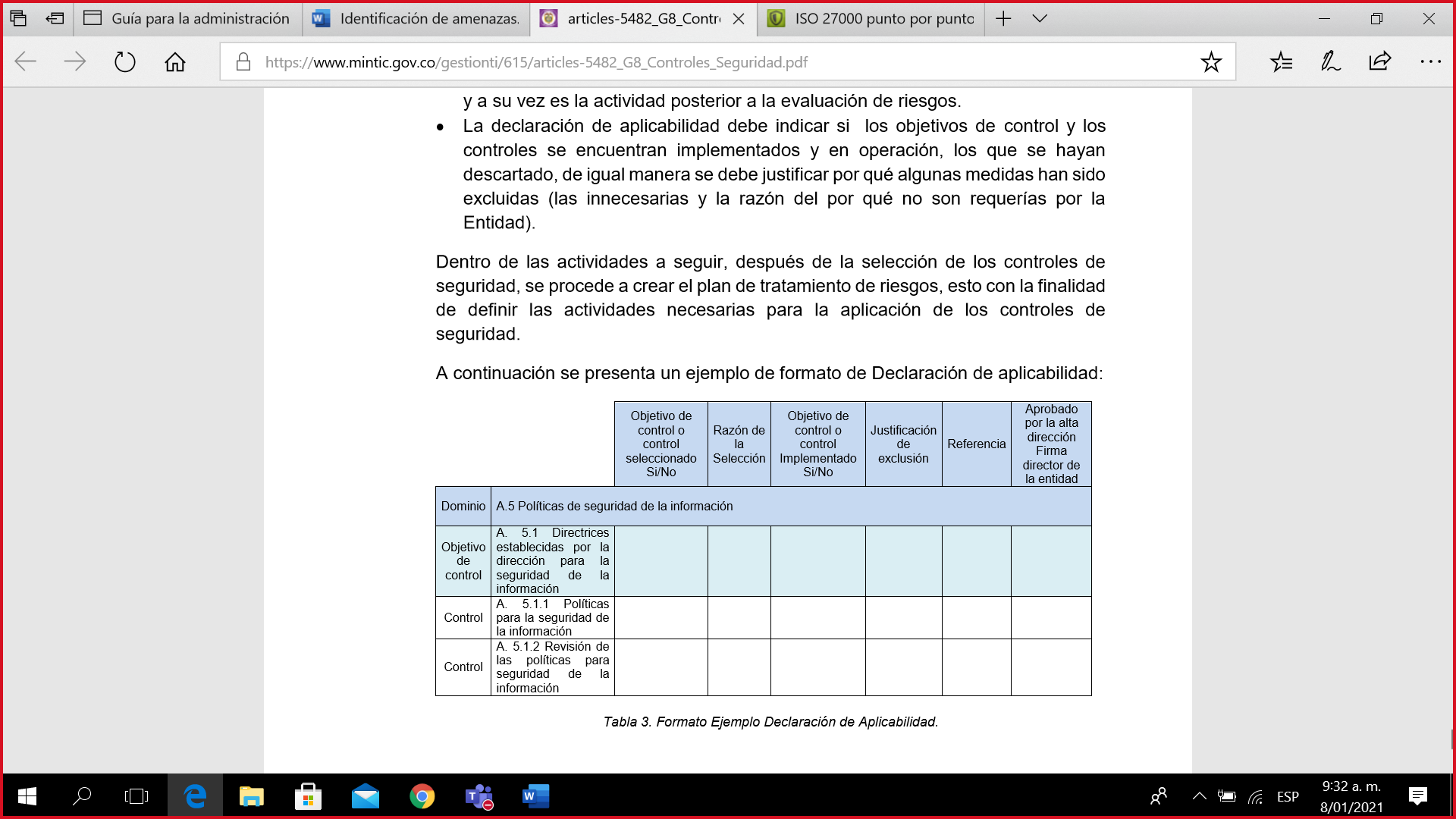 Fuente Guía 8 del Mintic- Controles de Seguridad y Privacidad de la InformaciónTRATAMIENTO DE RIESGOOpciones de Tratamiento de RiesgoEs la respuesta establecida por la primera línea defensa para la mitigación de los diferentes riesgos, incluyendo aquellos relacionados con la corrupción.  A la hora de evaluar las opciones existentes en materia de tratamiento del riesgo y partiendo de lo que establezca la política de administración del riesgo, los dueños de los procesos tendrán en cuenta la importancia del riesgo, lo cual incluye el efecto que puede tener sobre la entidad, la probabilidad impacto de este y la relación costo-beneficio de las medidas de tratamiento. Pero en caso de que una respuesta ante el riesgo derive en un riesgo residual que supere los niveles aceptables para la dirección, se deberá volver analizar y revisar dicho riesgo. Con base en los resultados del análisis de riesgos se puede asumir una de las siguientes acciones:Tabla 10 Clasificación del riesgoFuente PropiaAceptar el riesgo: no se adopta ninguna medida que afecte la probabilidad o el impacto del riesgo.Reducir el riesgo: se adoptan medidas para reducir la probabilidad o el impacto del riesgo o ambos; por lo general conlleva a la implementación de controles.Evitar el riesgo: se abandonan las actividades que dan lugar al riesgo, es decir, no iniciar o no continuar con la actividad que lo provoca.Herramientas para la Gestión del RiesgoProducto de la aplicación de la metodología se contará con la matriz de riesgo. Además de esta herramienta, se tienen las siguientes: Gestión de eventos: Un evento es un riesgo materializado, se pueden considerar incidentes que generan o podrían generar pérdidas a la entidad, se debe contar con una base histórica de eventos que permita revisar si el riesgo fue identificado y qué sucedió con los controles. En caso de que el riesgo no se hubiese identificado, se debe incluir y dar el tratamiento correspondiente de acuerdo con la metodología. Algunas fuentes para establecer una base histórica de eventos pueden ser: Mesa de ServicioLas PQRD (peticiones, quejas, reclamos, denuncias) Oficina jurídica Riesgo ResidualEs aquel riesgo que subsiste, después de haber implementado controles. Es importante advertir que el nivel de riesgo al que está sometida la entidad nunca puede erradicarse. Por ello, se debe buscar un equilibrio entre el nivel de recursos y mecanismos que espreciso dedicar para minimizar o mitigar estos riesgos y un cierto nivel de confianza que se puede considerar suficiente (nivel de riesgo aceptable). El riesgo residual puede verse como aquello que separa a la entidad de la seguridad absoluta.El riesgo residual es aquél que permanece después de que la dirección desarrolle sus respuestas a los riesgos. El riesgo residual refleja el riesgo remanente una vez se han implantado de manera eficaz las acciones planificadas por la dirección para mitigar el riesgo inherente.MONITOREO Y REVISIÓN La valoración de los riesgos de seguridad digital (Matriz de Riesgos de seguridad digital) será revisada continuamente y/o teniendo en cuenta los cambios en:La entidad La tecnologíaLos procesos de la Entidad Aplicación de controles.Todo control aplicado con el fin de reducir el valor de riesgo calculado debe ser medible a través de su eficacia. La aplicación de un control no necesariamente implica la reducción total del valor de riesgo esperado sino la reducción a los niveles de riesgo aceptables establecidos por la entidad.La funcionalidad de los controles debe ser constantemente evaluada; en caso de no obtener los resultados esperados se debe aplicar mejoras de acuerdo a la aplicación de la metodología PHVA (Planear, Hacer, Verificar, Actuar).PLAN DE TRATAMIENTO DE RIESGOSEl Plan de Tratamiento de Riesgos contempla la definición de las actividades a desarrollar en aras de mitigar los riesgos sobre los activos, estas actividades se estructuraron de la siguiente manera, siguiendo las recomendaciones de guía para la administración del riesgo en el diseño en controles del Departamento Administrativo de Función Pública-DAFP V5 y en la norma ISO27001-2013.Tabla 11 Plan Actividades Gestión de RiesgoFuente PropiaINFORMACION PUBLICA RESERVADAInformación disponible sólo para un proceso de la entidad y que en caso de ser conocida por terceros sin autorización puede conllevar un impacto negativo de índole legal, operativa, de pérdida de imagen o económica.INFORMACION PUBILCA CLASIFICADAInformación disponible para todos los procesos de la entidad y que en caso de ser conocida por terceros sin autorización puede conllevar un impacto negativo para los procesos de la misma. Esta información es propia de la entidad o de terceros y puede ser utilizada por todos los funcionarios de la entidad para realizar labores propias de los procesos, pero no puede ser conocida por terceros sin autorización del propietario.INFORMACION PÚBLICAInformación que puede ser entregada o publicada sin restricciones a cualquier persona dentro y fuera de la entidad, sin que esto implique daños a terceros ni a las actividades y procesos de la entidad.NO CLASIFICADAActivos de Información que deben ser incluidos en el inventario y que aún no han sido clasificados, deben ser tratados como activos de INFORMACIÓN PUBLICA RESERVADA.AltaInformación cuya pérdida de exactitud y completitud puede conllevar un impacto negativo de índole legal o económica, retrasar sus funciones, o generar pérdidas de imagen severas de la entidadMediaInformación cuya pérdida de exactitud y completitud puede conllevar un impacto negativo de índole legal o económica, retrasar sus funciones, o generar pérdida de imagen moderado a funcionarios de la entidadBajaInformación cuya pérdida de exactitud y completitud conlleva un impacto no significativo para la entidad o entes externosNo clasificadaActivos de Información que deben ser incluidos en el inventario y que aún no han sido clasificados, deben ser tratados como activos de información de integridad ALTAAltaLa no disponibilidad de la información puede conllevar un impacto negativo de índole legal o económica, retrasar sus funciones, o generar pérdidas de imagen severas a entes externosMediaLa no disponibilidad de la información puede conllevar un impacto negativo de índole legal o económica, retrasar sus funciones, o generar pérdida de imagen moderado de la entidadBajaLa no disponibilidad de la información puede afectar la operación normal de la entidad o entes externos, pero no conlleva implicaciones legales, económicas o de pérdida de imagenNo clasificadaActivos de Información que deben ser incluidos en el inventario y que aún no han sido clasificados, deben ser tratados como activos de información de disponibilidad ALTATIPOAMENAZASORIGENDaño Físico Fuego A, D, E Daño Físico Daño por Agua A, D, E Daño Físico Polución A, D, E Daño Físico Destrucción de equipos o dispositivos A, D, E Daño Físico Accidentes mayores A, D, E Daño Físico Polvo, Corrosión, Congelamiento A, D, E Eventos Naturales Fenómenos climáticos E Eventos Naturales Fenómenos Sísmicos E Eventos Naturales Fenómenos Meteorológicos  E Eventos Naturales Inundaciones E Perdida de servicios esencialesFalla de aire acondicionado A, D Perdida de servicios esencialesFalla en el suministro de energía A, D, E Perdida de servicios esencialesFalla de equipo de telecomunicaciones A, D Información comprometidaInterceptación de señales de interferencia D Información comprometidaEspionaje remoto D Información comprometidaRobo de documentación o medios de información D Información comprometidaRobo de equipos D Información comprometidaRecuperación de medios reciclados o desechados D Información comprometidaDivulgación A, D Información comprometidaDatos de fuentes no confiables A, D Información comprometidaManipulación de hardware D Información comprometidaManipulación de software A, D Fallas técnicasFalla de equipos A Fallas técnicasEquipos defectuosos A Fallas técnicasSaturación del sistema de información A, D Fallas técnicasFuncionamiento erróneo del software A Fallas técnicasBrechas en el mantenimiento del sistema de información A, D Acciones no autorizadasUso no autorizado de equipos D Acciones no autorizadasCopia fraudulenta de software D Acciones no autorizadasUso de software falsificados A, D Acciones no autorizadasDatos corruptos D Acciones no autorizadasProcesamiento ilegal de datos D Compromiso de funciones Error en uso A Compromiso de funciones Abuso de derechos o permisos A, D Compromiso de funciones Falsificación de derechos o permisos D Compromiso de funciones Negación de acciones D Compromiso de funciones Violación de la disponibilidad de personal A, D, E ORIGEN DE LA AMENAZAMOTIVACIÓNPOSIBLES CONSECUENCIASHackerReto o desafío Ego Rebelión Estatus Dinero Hackeo Sistema de intrusión (Robo) Sistema de acceso no autorizadoIngeniería SocialDelincuencia informática Destrucción de información Divulgación ilegal de información  Ganancia económica (Dinero) Alteración de datos no autorizada Acecho cibernético Actos de fraudulencia Soborno informativo Suplantación de identidad Sistema de intrusión TerrorismoChantaje Destrucción Explotación Venganza Beneficio político Cobertura mediática Terrorismo Guerra informática Ataques al sistema Penetración del sistema Manipulación del sistema Ventaja competitiva Interceptación de señales de interferencia Espionaje económico Robo de documentación o medios de información Robo de equipos Recuperación de medios reciclados o desechados Divulgación Datos de fuentes no confiables Manipulación de hardware Manipulación de software Ventaja política Explotación económica Robo de información Intrusión en la privacidad personal Penetración del sistema Acceso no autorizado al sistema (acceso a información clasificada, patentada y/o relacionada con la tecnología) Motivos de nivel interno (empleados mal entrenados, descontentos, maliciosos, negligentes, deshonestos o despedidos) Curiosidad Ego Inteligencia Ganancia económica (dinero) Venganza Errores no intencionados u omisión Chantaje Información patentada comprometida Fraude y el robo Entrada de datos falsificados y corruptos Intercepción Código malicioso Venta de información personal Errores de sistema Intrusión en el sistema Sabotaje del sistema acceso no autorizado al sistema TIPOVULNERABILIDADESHardwareMantenimiento insuficienteHardwareAusencia de esquemas de remplazo periódicoHardwareSensibilidad a la radiación electromagnéticaHardwareSusceptibilidad a las variaciones de temperatura (o al polvo y suciedad)HardwareAlmacenamiento sin protecciónHardwareFalta de cuidado en la disposición finalHardwareCopia no controladaSoftwareAusencia o insuficiencia de pruebas de softwareSoftwareAusencia de terminación de sesiónSoftwareAusencia de registros de auditoriaSoftwareAsignación errada de los derechos de accesoSoftwareInterfaz de usuario complejaSoftwareAusencia de documentaciónSoftwareFechas incorrectasSoftwareAusencia de mecanismos de identificación y autenticación de usuariosSoftwareContraseñas sin protecciónSoftwareSoftware nuevo o inmaduroRedAusencia de pruebas de envió o recepción de mensajesRedLíneas de comunicación sin protecciónRedConexión deficiente de cableadoRedTrafico sensible sin protecciónRedPunto único de fallaPersonalAusencia del personalPersonalEntrenamiento insuficientePersonalFalta de conciencia en seguridadPersonalAusencia de políticas de uso aceptablePersonalTrabajo no supervisado de personal externo de limpiezaLugarÁreas susceptibles a inundaciónLugarRed eléctrica inestableLugarAusencia de protección en puertas o ventanasOrganizaciónAusencia de procedimiento de registro/ retiro de usuariosOrganizaciónAusencia de proceso para supervisión de derechos de accesoOrganizaciónAusencia de control de los activos que se encuentran fuera de las instalacionesOrganizaciónAusencia de acuerdos de nivel de servicio (ANS o SLA)OrganizaciónAusencia de mecanismos de monitoreo para brechas de seguridadOrganizaciónAusencia de procedimientos y/o de políticas en general (esto aplica para muchas actividades que la entidad no tenga documentadas y formalizadas como uso aceptable de activos, control de cambios, valoración de riesgos, escritorio y pantallas limpias entre otros)Riesgos estratégicosPosibilidad de ocurrencia de eventos que afecten los objetivos estratégicos de la organización publica y por tanto impactan toda la entidad.Riesgos gerencialesPosibilidad de ocurrencia de eventos que afecten los procesos gerenciales y/o la alta dirección.Riesgos operativosposibilidad de ocurrencia de eventos que afecten los procesos misionales de la entidad.Riesgos financierosPosibilidad de ocurrencia de eventos que afecten los estados financieros y todas aquellas áreas involucradas con el proceso financiero como presupuesto, tesorería, contabilidad, cartera, central de cuentas, costos, etc.Riesgos tecnológicosPosibilidad de ocurrencia de eventos que afecten la totalidad o parte de la infraestructura tecnológica (hardware, software, redes, etc.) de una entidad.Riesgos de cumplimientoPosibilidad de ocurrencia de eventos que afecten la situación jurídica o contractual de la organización debido a su incumplimiento o desacato a la normatividad legal y las obligaciones contractuales.Riesgo de imagen o reputacionalPosibilidad de ocurrencia de un evento que afecte la imagen, buen nombre o reputación de una organización ante sus clientes y partes interesadas.Riesgos de corrupciónPosibilidad de que, por acción u omisión, se use el poder para desviar la gestión de lo público hacia un beneficio privado.Riesgos de Seguridad DigitalPosibilidad de combinación de amenazas y vulnerabilidades en el entorno digital. Puede debilitar el logro de objetivos económicos y sociales, afectar la soberanía nacional, la integridad territorial, el orden constitucional y los intereses nacionales. Incluye aspectos relacionados con el ambiente físico, digital y las personasPREVENTIVOSDETECTIVOSCORRECTIVOSConcientización en la seguridadSistemas de monitoreo de redActualización de Sistema OperativoFirewallsIDSRestaurar copias de respaldo en calienteAntivirusAntivirusAislamiento del servidorControles de accesoDetectores de humo/ presenciaMitigación de la vulnerabilidadBAJAAceptar el riesgoMODERADAReducir el riesgoALTAReducir el riesgoEXTREMAEvitar el riesgoACTIVIDADESTAREASRESPONSABLE DE LA TAREAFECHAS LÍMITE PROGRAMACIÓN TAREASActualización de lineamientos de riesgosElaborar Política y metodología de Gestión de Riesgos.Paola NovaGrupo MSPI1 de julio de 2021SensibilizaciónSocializar de la Política Gestión de riesgos de seguridad y privacidad de la información, seguridad digitalRubén BuitragoGrupo MSPI1 de octubre de 2021Identificación de riesgos de seguridad y privacidad de la información, seguridad digitalIdentificación de riesgos de seguridad y privacidad de la información, seguridad digitalOsbaldo CortesGrupo MSPI1 de marzo de 2021Identificación de riesgos de seguridad y privacidad de la información, seguridad digitalRealimentación, revisión y verificación de los riesgos identificados (ajuste)Osbaldo CortesGrupo MSPI1 de abril de 2021Aceptación, riesgos identificadosAceptación, aprobación riesgos identificados y planes de tratamientoIng. Cesar Beltrán1 de mayo de 2021Declaración AplicabilidadActualizar la declaración de aplicabilidadOsbaldo CortesGrupo MSPI1 de mayo de 2021PublicaciónPublicación interna matriz de riesgosGisela AriasGrupo MSPI1 de abril de 2021Seguimiento fase de tratamientoSeguimiento estado planes de tratamiento de riesgos identificados y verificación de evidenciasJuan PerdomoGrupo MSPIContinuo durante la vigenciaEvaluación riesgos residualesEvaluación e identificación de oportunidades de mejora acorde a los resultados obtenidos durante la evaluación de riesgos residualesOsbaldo CortesGrupo MSPIContinuo durante la vigenciaMejoramientoActualización del Plan de tratamiento de riesgos de Seguridad de la InformaciónRubén BuitragoGrupo MSPIContinuo durante la vigenciaPublicaciónPublicación y Sensibilizar el Plan de tratamiento de Riesgos de Seguridad de la InformaciónRuben BuitragoGrupo MSPI30 de enero de 2021